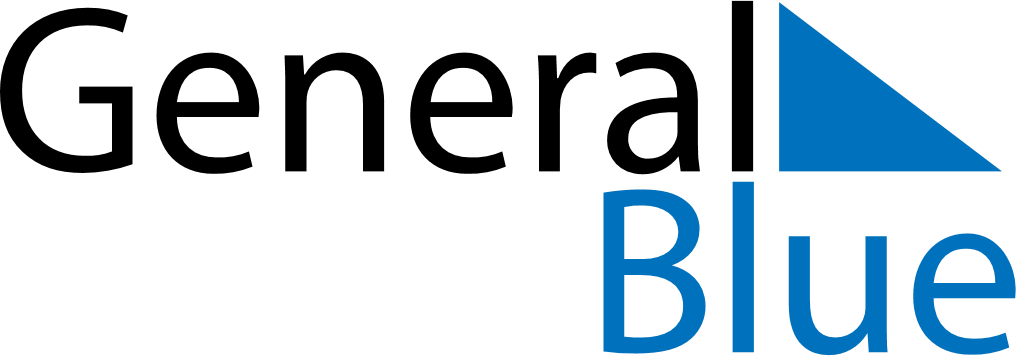 February 2018February 2018February 2018February 2018Saint BarthelemySaint BarthelemySaint BarthelemyMondayTuesdayWednesdayThursdayFridaySaturdaySaturdaySunday12334567891010111213141516171718Shrove MondayAsh Wednesday1920212223242425262728